   Klub SKKT PTTK Wędrowni Homolanie  w Lewinie Kłodzkim 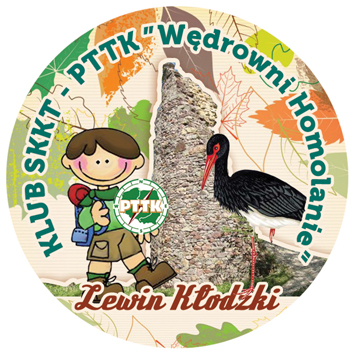 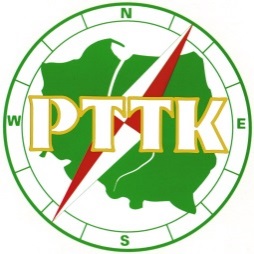 zaprasza na IV Wiosenny Rajd Bursztynowy25.05.2019START GODZ. 10:00Lewin  Kłodzki (rynek) – Leśna – Lewin Kłodzki – Lasek Miejski  (ok. godz. 13:30)Lasek Miejski - Kiełbaska z ogniska, wspólne zabawy, konkursy, loteriaZakończenie rajdu około godz. 16:00WPISOWE DLA CZŁONKÓW PTTK ORAZ MŁODZIEŻY I DZIECI DO LAT 16 - 10 ZŁDLA POZOSTAŁYCH - 15 ZŁ  DO 23 MAJA 2019(w cenie znaczek okolicznościowy, kiełbaska, los na loterię, opieka przewodnicka)ZGŁOSZENIA PRZYJMUJEMYW SEKRETARIACIE SZKOŁY W LEWINIE KŁODZKIM LUB TELEFONICZNIE 697 635 427(E-MAIL: kttpduchgor@gmail.com)Członkowie PTTK, którzy mają opłacone składki są ubezpieczeni od NW, pozostaliuczestnicy biorą udział w wycieczce na własną odpowiedzialność (ubezpieczenie wewłasnym zakresie). Dzieci do lat 18 uczestniczą pod opieką dorosłych. Organizator: Oddziałowa Komisja Turystyki Pieszej w Kłodzku orazKlub SKKT PTTK Wędrowni Homolanie w Lewinie Kłodzkim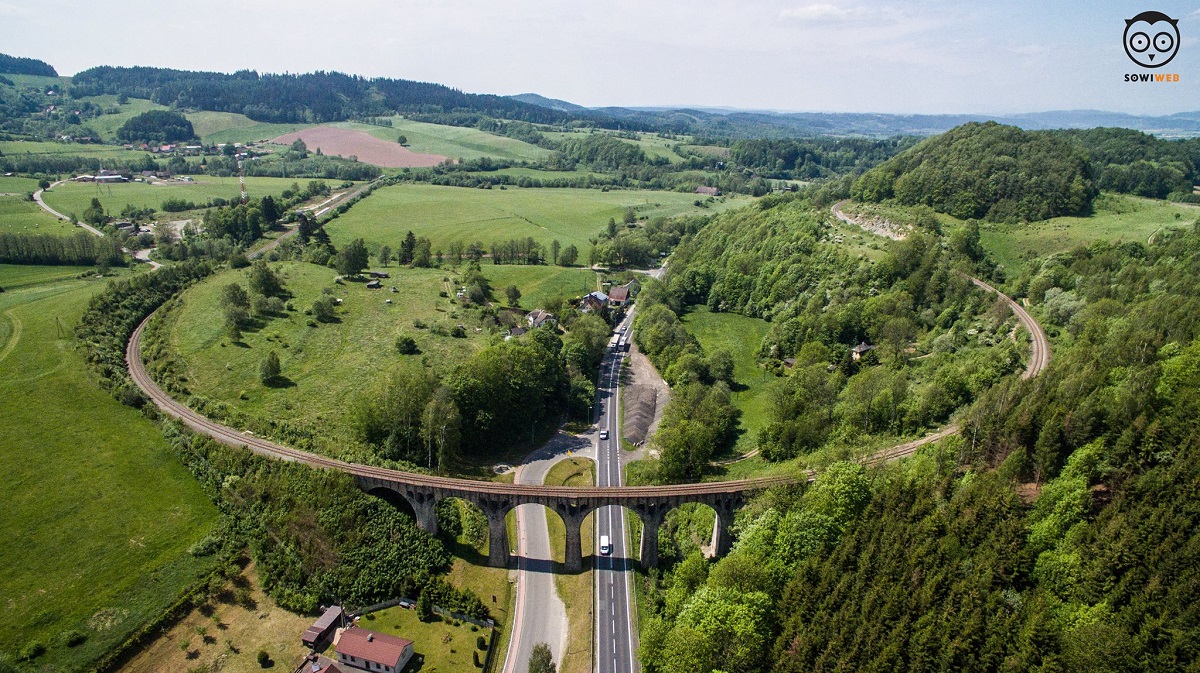 Nadleśnictwo Zdroje                         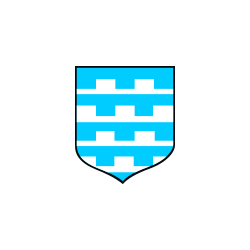 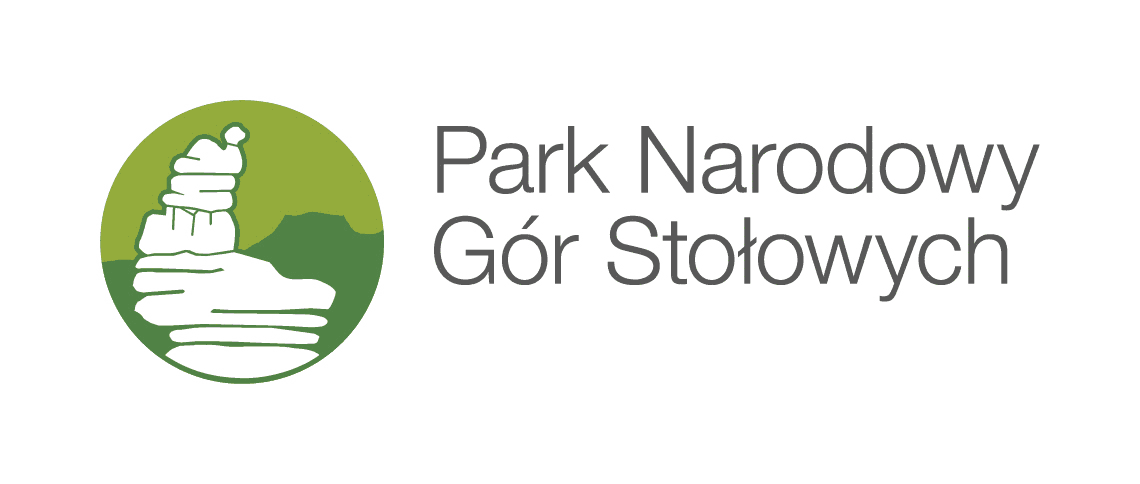 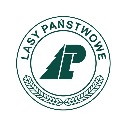 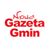 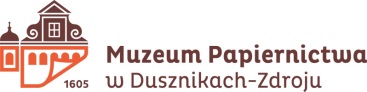 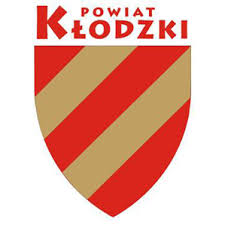 